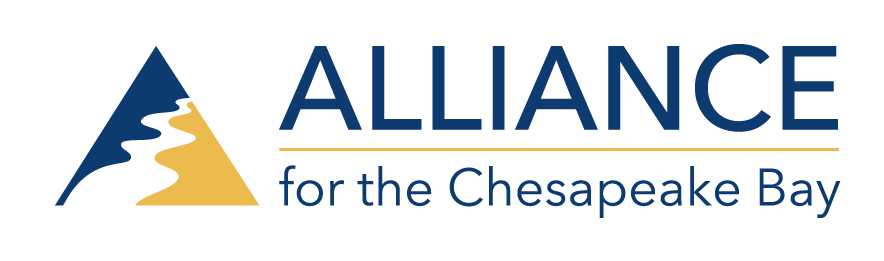 BOARD OF DIRECTORS MEETING MINUTESJuly 20, 2018 – Lancaster, PALancaster Chamber of Commerce PURSUANT to notice, a meeting of the Board of Directors of the Alliance for the Chesapeake Bay was convened by Bob Paul, Chair, on Friday, July 20, 2018 at 10:00 AM. Board Members Present: Bob Paul, Andrea Field, Paula Hamel, Gregory Wims, Kelly Gutshall, Sally Hornor, Bill Gill, Brian Macnamara, Steve Pattison, Steve Levitsky, Ginny Snead, Jennifer Troy, and Jan Jarrett. Present via phone: Joe Carnahan.Members Not Present: Dennis Chestnut, Dan Cornell, Shawn Kimbro, Jack Detweiler, Jim Elliott, Tara Scully, and Richard Hart. Alliance Staff Present: Kate Fritz, Jeanne-Marie Leroux, Jenna Mitchell, Jenna Mackley, Leslie Weller, Mary-Angela Hardwick, Marissa Spratley, and Jeremy Browning.WELCOME AND INTRODUCTIONSThe meeting was called to order by Bob Paul at 10:00 AM, followed by introductions. Bob Paul gave a brief overview of the day and defined the goals for the day.Guest – Phil WengerJenna Mitchell, Pennsylvania State Director, introduced Phil Wenger, CEO of the Lancaster County Conservancy. Phil Wenger gave an overview of the challenges facing the Lancaster County watershed, some of the finest quality unirrigated farmland in the world. Farmland preservation has been very successful, but the agricultural movement didn’t include environmental considerations. The Lancaster County Conservancy buys natural lands along waterways to restore and preserve, not agricultural lands. The Alliance is a natural fit with the Conservancy. Alliance is a natural fit – we wouldn’t be here with our Jenna and her teamThe Conservancy partners with organizations and businesses to reach common goals. Water Week raised corporate dollars ($150k the first year, $175k the second year). Phil Wenger attributed commented, “companies want their names associated with clean water.”Approval of Minutes from April 20, 2018Ginny Snead moved to approve April meeting minutes. Greg Wims seconded the motion. The minutes were unanimously approved with the following amendements:Location updated to reflect the office of Hunton Andrews KurthDennis Chestnut was present, removed from not presentCorrected spelling of Sally Hornor’s nameBOARD AND COMMITTEE UPDATESFinance: (Jack Detweiler)Jaja Leroux, Director of Finance,  stated financials are on target for the year and expenses are where they should be at this time of the year. Audit and 990 for 2017 will be presented to the Board via email for approval. Kate Fritz noted historical data from the past ten years has been analyzed to look at trends. This information will be used to evaluate programs, development efforts, and help make future decisions. The Finance team will send additional information prior to the November Board meeting. Goverance: (Andrea Field)A survey of current Board member skills was conducted in an attempt to be strategic with Board. A diversity of skills and connections is important to increase financial support or profile.  Survey Notes:Think about geographic regions, not just states to give a better idea of where connections are present. Example: Washington, DC metropolitan area includes parts of Maryland and Virginia Deficiency of skills include legal, agriculture, finance, strategic planning, marketing, and real-estate planningCommunity connections are important: Corporate, religious, media philanthropy, etc.Board members: think about who you know to fill gaps. Prospective Board MembersJenna Mitchell came through to help fill some of the gaps with Chris Sigmund and Naomi Young from Pennsylvania. Chris SigmundPresident of TeamAg, Inc.Background in nutrient managementConvinced people that economically it makes sense to do intelligent for the environmentDevoted to helping stake holders to take the first stepVery interested in serving on the boardConnection to agricultureOne concern –TeamAg, Inc. has contracts with the Alliance. Not an issue if stated in the conflict of interest form at the beginning of year.Naomi YoungEconomist with strategic planning experiencePublic policy backgroundDirector of Economic Development Company of Lancaster CountyUses market based principles to help decide programming, projects and development areasExcited about joining boardAndrea Field noted they met last night and both were very enthusiastic. Bob Paul spoke to both at length and confident they will be approved. Resumes of each prospective Board Member provided. Vote to be held in November.Program Committee (Ginny Snead)Sally Hornor will be taking over Program Committee Chair now that Ginny Snead has shifted to Board Chair-elect.Ginny Snead discussed learning about various programs at the Alliance through Board/Program presentations. Most recently, Nissa Dean, Virginia State Director, presented a very informative and well prepared overview of RiverWise. Presentations will be added to the Board Portal.Development (Jenn Troy)Update was given on fundraising for the Taste of the Chesapeake. All Board Members were asked to find three new sponsors.  Back to the Bay was held on Browns Island in Richmond, VA on June 9th in partnership with the Festival of the River. This event was made possible by sponsors. The event attracted over 4k attendees, 1500 engagements, and a list of 1000 attendees and supporter of the event. Cheers to the Chesapeake was held at West Rock on June 8th in conjunction with Back to the Bay. These events were noted as a great success for the Alliance that raised our profile in Richmond and raised $14k. Bill Gill noted it created a lot of visibility and value for SmithfieldBrian Macnamara called the events a “homerun”Nissa Dean and the Virginia staff were congratulated for their efforts12:06 Break for Lunch12:48 Meeting ResumedExecutive Director Report (Kate Fritz)Organizational GoalsIncrease and diversify revenueStaff RetentionTelling Our StoryGrowing PainsOrganizational structureStaff wear multiple hatsInternal communicationsWe’ve grown programs, but not bottom lineChesapeake Bay Trust Capacity Building grant Resources are vote of confidenceStrategic planning committee – volunteers neededFrist call in NovemberStrategic Planning Discussion (Bob Paul/Ginny Snead)Review of 4 core values from January branding sessionInclusivity and collaborationLeadershipInspiring local actionCommitment to clean waterBreakout Groups – summary of notesQuestion 1. Core values appropriate, correct wording, others?Lacked energy or aspectSounds like we are a consultantAction words may be more fittingInspiration > igniter or catalystWhat do they mean? Need explanations Commitment to clean water most importantBuilding networks of championsPassion, energyQuestion 2. How do we want to be known?SustainabilityFacilitator of partnershipsBackbone for all Chesapeake Bay watershed groupsHelp industriesPartnership vs. ownership (but not impartial)Boots on the groundEngaging local communitiesSaving local streamsModel for projectsPost breakout group discussion Perdue has explanation of each valueMore action words, maybe verbs instead or nouns, leadership > leadSeems pretty good, but needs some word playBetter define values – good next stepTake credit, don’t stand in the shadowWe lift everyone – partnershipCommunicationsMarissa Spratley, Communications Specialist Alliance Logo RefreshDifferences explained in detailEmphasis is on the “ALLIANCE” to differentiate us from other watershed groups with Chesapeake in their nameSocial media 101 Why social media is important:Engage and connect more people Drive traffic to websiteIncrease support and donationsShare contentMeeting adjourned at 2:59